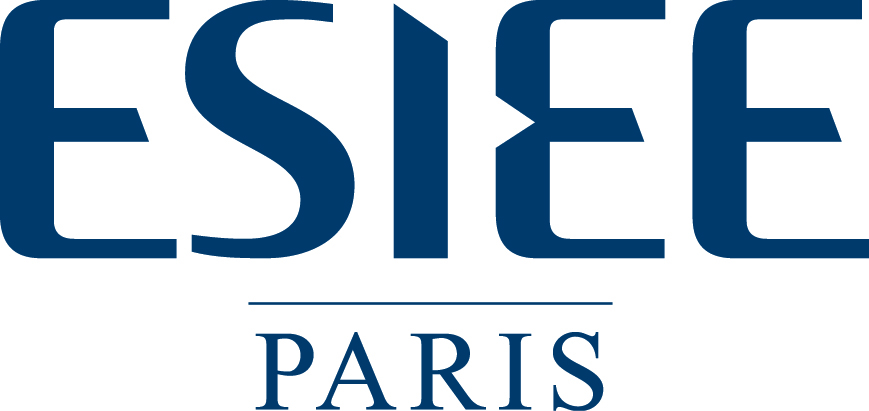 Projets Etudiants E3 2018Version :Date : Mai 2018Coach ESIEE Paris   Ting WANGCoach ESIEE Paris   Ting WANGExpert(s) : Expert(s) : Axe : Titre : Développement d’une canne intelligente Titre : Développement d’une canne intelligente Titre : Développement d’une canne intelligente Domaine(s) du projet :Domaine(s) du projet :Domaine(s) du projet :Domaine(s) du projet :InformatiqueInformatiqueÉlectroniquee-Santé Data et internet des objets Data et internet des objets Systèmes Embarqués Génie Industriel Énergie Énergie Réseaux  Sécurité Communication/Marketing Communication/Marketing Autre :  Autre :  Autre :  Autre : Mots clés :Robot d’assistance, capteurs, traitement du signal, analyse de la base de donnéesMots clés :Robot d’assistance, capteurs, traitement du signal, analyse de la base de donnéesMots clés :Robot d’assistance, capteurs, traitement du signal, analyse de la base de donnéesMots clés :Robot d’assistance, capteurs, traitement du signal, analyse de la base de donnéesContexte du projet : L’aide des systèmes d’assistance à la mobilité tels que les cannes, béquilles et déambulateurs peuvent être utilisés pour augmenter le soutien de base d’un utilisateur, améliorer l’équilibre, et accroître l’activité et l’indépendance. Puisque l’âge provoque un certain nombre de changements de la mobilité et de nombreuses déficiences physiques / cognitives affectent des caractéristiques de la marche, les personnes âgées sont celles qui souffrent le plus de troubles de la mobilité. L’évaluation de l’amplitude de ce trouble, la détection de la pathologie au début et la détermination de sestendances fourniront des données médicales très utiles et peuvent contribuer à l’autonomie des personnes. L’analyse de la marche actuelle est principalement réalisée avec des appareils spécifiques intrusifs qui ne sont pas disponibles à domicile. Toutefois, si l’analyse de la marche des personnes âgées est effectuée par leurs dispositifs d’aide, les données médicales pourraient être disponibles à tout moment de la journée et dans n’importe quel contexte.Ce projet porte sur le monitoring de la santé des personnes âgées en utilisant d’un robot d’assistance à la mobilité, en particulier, une canne intelligente. Nous pouvons développer des différentes fonctions dans la canne en utilisant des capteurs. Par exemple, en utilisant les accéléromètres, on peux mesurer  les performances de la marche, comme nombre du pas, distance, longueur du pas, etc. On peux aussi offrir des informations sur la sante et la sécurité,  par exemple, détection la chute, géolocalisation, etc.Contexte du projet : L’aide des systèmes d’assistance à la mobilité tels que les cannes, béquilles et déambulateurs peuvent être utilisés pour augmenter le soutien de base d’un utilisateur, améliorer l’équilibre, et accroître l’activité et l’indépendance. Puisque l’âge provoque un certain nombre de changements de la mobilité et de nombreuses déficiences physiques / cognitives affectent des caractéristiques de la marche, les personnes âgées sont celles qui souffrent le plus de troubles de la mobilité. L’évaluation de l’amplitude de ce trouble, la détection de la pathologie au début et la détermination de sestendances fourniront des données médicales très utiles et peuvent contribuer à l’autonomie des personnes. L’analyse de la marche actuelle est principalement réalisée avec des appareils spécifiques intrusifs qui ne sont pas disponibles à domicile. Toutefois, si l’analyse de la marche des personnes âgées est effectuée par leurs dispositifs d’aide, les données médicales pourraient être disponibles à tout moment de la journée et dans n’importe quel contexte.Ce projet porte sur le monitoring de la santé des personnes âgées en utilisant d’un robot d’assistance à la mobilité, en particulier, une canne intelligente. Nous pouvons développer des différentes fonctions dans la canne en utilisant des capteurs. Par exemple, en utilisant les accéléromètres, on peux mesurer  les performances de la marche, comme nombre du pas, distance, longueur du pas, etc. On peux aussi offrir des informations sur la sante et la sécurité,  par exemple, détection la chute, géolocalisation, etc.Contexte du projet : L’aide des systèmes d’assistance à la mobilité tels que les cannes, béquilles et déambulateurs peuvent être utilisés pour augmenter le soutien de base d’un utilisateur, améliorer l’équilibre, et accroître l’activité et l’indépendance. Puisque l’âge provoque un certain nombre de changements de la mobilité et de nombreuses déficiences physiques / cognitives affectent des caractéristiques de la marche, les personnes âgées sont celles qui souffrent le plus de troubles de la mobilité. L’évaluation de l’amplitude de ce trouble, la détection de la pathologie au début et la détermination de sestendances fourniront des données médicales très utiles et peuvent contribuer à l’autonomie des personnes. L’analyse de la marche actuelle est principalement réalisée avec des appareils spécifiques intrusifs qui ne sont pas disponibles à domicile. Toutefois, si l’analyse de la marche des personnes âgées est effectuée par leurs dispositifs d’aide, les données médicales pourraient être disponibles à tout moment de la journée et dans n’importe quel contexte.Ce projet porte sur le monitoring de la santé des personnes âgées en utilisant d’un robot d’assistance à la mobilité, en particulier, une canne intelligente. Nous pouvons développer des différentes fonctions dans la canne en utilisant des capteurs. Par exemple, en utilisant les accéléromètres, on peux mesurer  les performances de la marche, comme nombre du pas, distance, longueur du pas, etc. On peux aussi offrir des informations sur la sante et la sécurité,  par exemple, détection la chute, géolocalisation, etc.Contexte du projet : L’aide des systèmes d’assistance à la mobilité tels que les cannes, béquilles et déambulateurs peuvent être utilisés pour augmenter le soutien de base d’un utilisateur, améliorer l’équilibre, et accroître l’activité et l’indépendance. Puisque l’âge provoque un certain nombre de changements de la mobilité et de nombreuses déficiences physiques / cognitives affectent des caractéristiques de la marche, les personnes âgées sont celles qui souffrent le plus de troubles de la mobilité. L’évaluation de l’amplitude de ce trouble, la détection de la pathologie au début et la détermination de sestendances fourniront des données médicales très utiles et peuvent contribuer à l’autonomie des personnes. L’analyse de la marche actuelle est principalement réalisée avec des appareils spécifiques intrusifs qui ne sont pas disponibles à domicile. Toutefois, si l’analyse de la marche des personnes âgées est effectuée par leurs dispositifs d’aide, les données médicales pourraient être disponibles à tout moment de la journée et dans n’importe quel contexte.Ce projet porte sur le monitoring de la santé des personnes âgées en utilisant d’un robot d’assistance à la mobilité, en particulier, une canne intelligente. Nous pouvons développer des différentes fonctions dans la canne en utilisant des capteurs. Par exemple, en utilisant les accéléromètres, on peux mesurer  les performances de la marche, comme nombre du pas, distance, longueur du pas, etc. On peux aussi offrir des informations sur la sante et la sécurité,  par exemple, détection la chute, géolocalisation, etc.Proposition du sujet : Un objectif de l’analyse de la marche est d’obtenir des indicateurs de la qualité de la marche qui peuvent décrire l’état de santé des utilisateurs, tels que la vitesse de marche, la longueur du pas, la cadence, la trajectoire etc. Des capteurs simples comme accéléromètre / gyromètre seront installés sur une canne, pour fournir des mesures appropriées pour le calcul des indicateurs habituels,mais aussi, en collaboration avec des communautés médicales, pour proposer des nouveaux indicateurs. En plus de l’analyse de la marche, de nombreuses autres applications pour le monitoring de la santé peuvent être développées. Par exemple, un grave problème de santé associé à la marche est la chute. En France 10 000 décès de personnes âgées par an sont une conséquence directe des chutes. Par conséquent, il est intéressant d’ajouter une fonction de détection de chute à la méthodologie d’analyse de la marche. Le principe de la détection sera basé sur la vitesse, l’accélération, et la distance relative entre la canne et l’utilisateur.Proposition du sujet : Un objectif de l’analyse de la marche est d’obtenir des indicateurs de la qualité de la marche qui peuvent décrire l’état de santé des utilisateurs, tels que la vitesse de marche, la longueur du pas, la cadence, la trajectoire etc. Des capteurs simples comme accéléromètre / gyromètre seront installés sur une canne, pour fournir des mesures appropriées pour le calcul des indicateurs habituels,mais aussi, en collaboration avec des communautés médicales, pour proposer des nouveaux indicateurs. En plus de l’analyse de la marche, de nombreuses autres applications pour le monitoring de la santé peuvent être développées. Par exemple, un grave problème de santé associé à la marche est la chute. En France 10 000 décès de personnes âgées par an sont une conséquence directe des chutes. Par conséquent, il est intéressant d’ajouter une fonction de détection de chute à la méthodologie d’analyse de la marche. Le principe de la détection sera basé sur la vitesse, l’accélération, et la distance relative entre la canne et l’utilisateur.Proposition du sujet : Un objectif de l’analyse de la marche est d’obtenir des indicateurs de la qualité de la marche qui peuvent décrire l’état de santé des utilisateurs, tels que la vitesse de marche, la longueur du pas, la cadence, la trajectoire etc. Des capteurs simples comme accéléromètre / gyromètre seront installés sur une canne, pour fournir des mesures appropriées pour le calcul des indicateurs habituels,mais aussi, en collaboration avec des communautés médicales, pour proposer des nouveaux indicateurs. En plus de l’analyse de la marche, de nombreuses autres applications pour le monitoring de la santé peuvent être développées. Par exemple, un grave problème de santé associé à la marche est la chute. En France 10 000 décès de personnes âgées par an sont une conséquence directe des chutes. Par conséquent, il est intéressant d’ajouter une fonction de détection de chute à la méthodologie d’analyse de la marche. Le principe de la détection sera basé sur la vitesse, l’accélération, et la distance relative entre la canne et l’utilisateur.Proposition du sujet : Un objectif de l’analyse de la marche est d’obtenir des indicateurs de la qualité de la marche qui peuvent décrire l’état de santé des utilisateurs, tels que la vitesse de marche, la longueur du pas, la cadence, la trajectoire etc. Des capteurs simples comme accéléromètre / gyromètre seront installés sur une canne, pour fournir des mesures appropriées pour le calcul des indicateurs habituels,mais aussi, en collaboration avec des communautés médicales, pour proposer des nouveaux indicateurs. En plus de l’analyse de la marche, de nombreuses autres applications pour le monitoring de la santé peuvent être développées. Par exemple, un grave problème de santé associé à la marche est la chute. En France 10 000 décès de personnes âgées par an sont une conséquence directe des chutes. Par conséquent, il est intéressant d’ajouter une fonction de détection de chute à la méthodologie d’analyse de la marche. Le principe de la détection sera basé sur la vitesse, l’accélération, et la distance relative entre la canne et l’utilisateur.compétences développées :Développement d’une architecture embarquée de mesure à base d’accéléromètres, gyroscope…Développement de logicielsTraitement du signalAnalyse de base de donnescompétences développées :Développement d’une architecture embarquée de mesure à base d’accéléromètres, gyroscope…Développement de logicielsTraitement du signalAnalyse de base de donnescompétences développées :Développement d’une architecture embarquée de mesure à base d’accéléromètres, gyroscope…Développement de logicielsTraitement du signalAnalyse de base de donnescompétences développées :Développement d’une architecture embarquée de mesure à base d’accéléromètres, gyroscope…Développement de logicielsTraitement du signalAnalyse de base de donnesRésultats attendus :Les élèves ont le libre choix de développer des différentes fonctions, comme Calcul des paramètres de la marche   Détection de chuteGéolocalisationEvaluation de l'état des chausséesDes autres…Résultats attendus :Les élèves ont le libre choix de développer des différentes fonctions, comme Calcul des paramètres de la marche   Détection de chuteGéolocalisationEvaluation de l'état des chausséesDes autres…Résultats attendus :Les élèves ont le libre choix de développer des différentes fonctions, comme Calcul des paramètres de la marche   Détection de chuteGéolocalisationEvaluation de l'état des chausséesDes autres…Résultats attendus :Les élèves ont le libre choix de développer des différentes fonctions, comme Calcul des paramètres de la marche   Détection de chuteGéolocalisationEvaluation de l'état des chausséesDes autres…